INTERNATIONAL BANK FOR RECONSTRUCTION AND DEVELOPMENT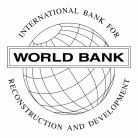 BOARD OF GOVERNORS - INAUGURAL MEETINGResolution No. 1Appointment of a Temporary SecretaryRESOLVED:THAT, until a Secretary is appointed, Mr. John S. Hooker shall be Temporary Secretary of the International Bank for Reconstruction and Development.(Adopted on March 16, 1946)